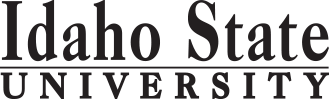   Form Revised Date 1.24.2018                                                                                                                                                                                          Course Subject and TitleCr. Min. Grade*GE, UU or UM**Sem.OfferedPrerequisiteCo RequisiteSemester OneSemester OneSemester OneSemester OneSemester OneSemester OneSemester OneLAWE 0101: Law Enforcement 17C-LAWE 0102, LAWE 0103LAWE 0102: Law Enforcement 27C-LAWE 0101, LAWE 0103LAWE 0103: Law Enforcement 38C-LAWE 0101, LAWE 0102                                                                                            Total22Semester TwoSemester TwoSemester TwoSemester TwoSemester TwoSemester TwoSemester TwoGE Objective 1: ENGL 1101 or 1101P  English Composition3GE(Placement Score)GE Objective 4: SPAN 1101 Elementary Spanish I4GEGE Objective 6: SOC 1101 Introduction to Sociology3GEBT 0170: Computer Literacy and Business Software  OR    INFO 1101: Digital Information Literacy3F,SPOLS 2248: Politics and the Administration of Justice3D                                                                                            Total16Semester Three (Summer)Semester Three (Summer)Semester Three (Summer)Semester Three (Summer)Semester Three (Summer)Semester Three (Summer)Semester Three (Summer)LAWE 0104: Detention Procedures4C-LAWE 0101, 0102, 0103                                                                                             Total4Semester FourSemester FourSemester FourSemester FourSemester FourSemester FourSemester FourGE Objective 2: COMM 1101 Principles of Speech3GEGE Objective 3: 3GESPAN 1102 Elementary Spanish II4PYSC 2200: Child Abuse3POLS 2249: Introduction to Criminal Law3SOC 2231: Juvenile Delinquency3                                                                                             Total19*GE=General Education Objective, UU=Upper Division University, UM= Upper Division Major**See Course Schedule section of Course Policies page in the e-catalog  http://coursecat.isu.edu/undergraduate/academicinformation/coursepolicies/*GE=General Education Objective, UU=Upper Division University, UM= Upper Division Major**See Course Schedule section of Course Policies page in the e-catalog  http://coursecat.isu.edu/undergraduate/academicinformation/coursepolicies/*GE=General Education Objective, UU=Upper Division University, UM= Upper Division Major**See Course Schedule section of Course Policies page in the e-catalog  http://coursecat.isu.edu/undergraduate/academicinformation/coursepolicies/*GE=General Education Objective, UU=Upper Division University, UM= Upper Division Major**See Course Schedule section of Course Policies page in the e-catalog  http://coursecat.isu.edu/undergraduate/academicinformation/coursepolicies/*GE=General Education Objective, UU=Upper Division University, UM= Upper Division Major**See Course Schedule section of Course Policies page in the e-catalog  http://coursecat.isu.edu/undergraduate/academicinformation/coursepolicies/*GE=General Education Objective, UU=Upper Division University, UM= Upper Division Major**See Course Schedule section of Course Policies page in the e-catalog  http://coursecat.isu.edu/undergraduate/academicinformation/coursepolicies/*GE=General Education Objective, UU=Upper Division University, UM= Upper Division Major**See Course Schedule section of Course Policies page in the e-catalog  http://coursecat.isu.edu/undergraduate/academicinformation/coursepolicies/2019-2020 Major RequirementsCRGENERAL EDUCATION OBJECTIVES*Satisfy Requirements in 1, 2, 3, 4, and 6 onlyGENERAL EDUCATION OBJECTIVES*Satisfy Requirements in 1, 2, 3, 4, and 6 onlyGENERAL EDUCATION OBJECTIVES*Satisfy Requirements in 1, 2, 3, 4, and 6 onlyGENERAL EDUCATION OBJECTIVES*Satisfy Requirements in 1, 2, 3, 4, and 6 onlyGENERAL EDUCATION OBJECTIVES*Satisfy Requirements in 1, 2, 3, 4, and 6 onlyGENERAL EDUCATION OBJECTIVES*Satisfy Requirements in 1, 2, 3, 4, and 6 only16 cr.min.Law Enforcement AAS - MAJOR REQUIREMENTS                        Total451. Written English  (3 cr. min)                ENGL 1101 (or equivalent)1. Written English  (3 cr. min)                ENGL 1101 (or equivalent)1. Written English  (3 cr. min)                ENGL 1101 (or equivalent)1. Written English  (3 cr. min)                ENGL 1101 (or equivalent)1. Written English  (3 cr. min)                ENGL 1101 (or equivalent)1. Written English  (3 cr. min)                ENGL 1101 (or equivalent)3LAWE 0101: Law Enforcement 17LAWE 0102: Law Enforcement 272. Spoken English   (3 cr. min)                COMM 11012. Spoken English   (3 cr. min)                COMM 11012. Spoken English   (3 cr. min)                COMM 11012. Spoken English   (3 cr. min)                COMM 11012. Spoken English   (3 cr. min)                COMM 11012. Spoken English   (3 cr. min)                COMM 11013LAWE 0103: Law Enforcement 383. Mathematics       (3 cr. Min)          3. Mathematics       (3 cr. Min)          3. Mathematics       (3 cr. Min)          3. Mathematics       (3 cr. Min)          3. Mathematics       (3 cr. Min)          3. Mathematics       (3 cr. Min)          3LAWE 0104: Law Enforcement 444. Humanities, Fine Arts, Foreign Lang. 4. Humanities, Fine Arts, Foreign Lang. 4. Humanities, Fine Arts, Foreign Lang. 4. Humanities, Fine Arts, Foreign Lang. 4. Humanities, Fine Arts, Foreign Lang. 4. Humanities, Fine Arts, Foreign Lang. 4. Humanities, Fine Arts, Foreign Lang. BT 0170: Computer Literacy and Business Software    OR    INFO 1101: Digital Information Literacy3    SPAN 1101 Elementary Spanish I    SPAN 1101 Elementary Spanish I    SPAN 1101 Elementary Spanish I    SPAN 1101 Elementary Spanish I    SPAN 1101 Elementary Spanish I    SPAN 1101 Elementary Spanish I4BT 0170: Computer Literacy and Business Software    OR    INFO 1101: Digital Information Literacy3POLS 2248: Politics and the Administration of Justice35. Natural Sciences                                                   5. Natural Sciences                                                   5. Natural Sciences                                                   5. Natural Sciences                                                   5. Natural Sciences                                                   5. Natural Sciences                                                   5. Natural Sciences                                                   POLS 2249: Introduction to Criminal Law3PYSC 2200: Child Abuse3SOC 2231: Juvenile Delinquency36. Behavioral and Social Science    (1 course; 3 cr. min)                                   6. Behavioral and Social Science    (1 course; 3 cr. min)                                   6. Behavioral and Social Science    (1 course; 3 cr. min)                                   6. Behavioral and Social Science    (1 course; 3 cr. min)                                   6. Behavioral and Social Science    (1 course; 3 cr. min)                                   6. Behavioral and Social Science    (1 course; 3 cr. min)                                   6. Behavioral and Social Science    (1 course; 3 cr. min)                                   Other Required Courses    SOC 1101 Introduction to Sociology    SOC 1101 Introduction to Sociology    SOC 1101 Introduction to Sociology    SOC 1101 Introduction to Sociology    SOC 1101 Introduction to Sociology    SOC 1101 Introduction to Sociology3ENGL 1101 English Composition                         (counted in GE Obj. 1)ENGL 1101 English Composition                         (counted in GE Obj. 1)COMM 1101 Principles of Speech                      (counted in GE Obj. 2)COMM 1101 Principles of Speech                      (counted in GE Obj. 2)One Course from EITHER Objective 7 OR  8                    One Course from EITHER Objective 7 OR  8                    One Course from EITHER Objective 7 OR  8                    One Course from EITHER Objective 7 OR  8                    One Course from EITHER Objective 7 OR  8                    One Course from EITHER Objective 7 OR  8                    One Course from EITHER Objective 7 OR  8                    SPAN 1101 Elementary Spanish I                        (counted in GE Obj. 4)SPAN 1101 Elementary Spanish I                        (counted in GE Obj. 4)7. Critical Thinking7. Critical Thinking7. Critical Thinking7. Critical Thinking7. Critical Thinking7. Critical ThinkingSOC 1101 Introduction to Sociology                   (counted in GE Obj. 6)SOC 1101 Introduction to Sociology                   (counted in GE Obj. 6)8. Information Literacy   8. Information Literacy   8. Information Literacy   8. Information Literacy   8. Information Literacy   8. Information Literacy   SPAN 1102 Elementary Spanish II 49. Cultural Diversity                                                            9. Cultural Diversity                                                            9. Cultural Diversity                                                            9. Cultural Diversity                                                            9. Cultural Diversity                                                            9. Cultural Diversity                                                            9. Cultural Diversity                                                            General Education Elective to reach 15 cr. min.                        (if necessary)General Education Elective to reach 15 cr. min.                        (if necessary)General Education Elective to reach 15 cr. min.                        (if necessary)General Education Elective to reach 15 cr. min.                        (if necessary)General Education Elective to reach 15 cr. min.                        (if necessary)General Education Elective to reach 15 cr. min.                        (if necessary)General Education Elective to reach 15 cr. min.                        (if necessary)                                                                                                  Total GE                                                                                                  Total GE                                                                                                  Total GE                                                                                                  Total GE                                                                                                  Total GE                                                                                                  Total GE16Undergraduate Catalog and GE Objectives by Catalog Year Undergraduate Catalog and GE Objectives by Catalog Year Undergraduate Catalog and GE Objectives by Catalog Year Undergraduate Catalog and GE Objectives by Catalog Year Undergraduate Catalog and GE Objectives by Catalog Year Undergraduate Catalog and GE Objectives by Catalog Year Undergraduate Catalog and GE Objectives by Catalog Year Undergraduate Catalog and GE Objectives by Catalog Year Undergraduate Catalog and GE Objectives by Catalog Year Undergraduate Catalog and GE Objectives by Catalog Year Undergraduate Catalog and GE Objectives by Catalog Year Undergraduate Catalog and GE Objectives by Catalog Year Undergraduate Catalog and GE Objectives by Catalog Year Undergraduate Catalog and GE Objectives by Catalog Year MAP Credit SummaryMAP Credit SummaryMAP Credit SummaryMAP Credit SummaryMAP Credit SummaryCRCRMajor Major Major Major Major 4545General Education General Education General Education General Education General Education 1616Free Electives Free Electives Free Electives Free Electives Free Electives                                                                                      TOTAL                                                                                     TOTAL                                                                                     TOTAL                                                                                     TOTAL                                                                                     TOTAL6161Graduation Requirement Minimum Credit ChecklistGraduation Requirement Minimum Credit ChecklistGraduation Requirement Minimum Credit ChecklistConfirmedConfirmedConfirmedConfirmedMinimum 15 cr. General Education Objectives (Associate)Minimum 15 cr. General Education Objectives (Associate)Minimum 15 cr. General Education Objectives (Associate)Minimum 60 cr. Total (Associate)Minimum 60 cr. Total (Associate)Minimum 60 cr. Total (Associate)Advising NotesAdvising NotesMAP Completion Status (for internal use only)MAP Completion Status (for internal use only)MAP Completion Status (for internal use only)MAP Completion Status (for internal use only)MAP Completion Status (for internal use only)MAP Completion Status (for internal use only)MAP Completion Status (for internal use only)DateDateDateDateDateDateDepartment: CAA or COT:TIM 06/11/2019TIM 06/11/2019TIM 06/11/2019TIM 06/11/2019TIM 06/11/2019TIM 06/11/2019Registrar: 